Протокол заседания муниципального методического объединения учителей химии Курьинского районаПротокол № 1заседания ММО педагогов химии Курьинского района  «20» сентября 2018 г.Место проведения МБОУ «Курьинская средняя общеобразовательная школа им.М.Т Калашникова»Председатель Бартули Г.В.Секретарь Гусева О.П.Присутствовали: Бартули Г.В, Гридякина Т.А., Гусева О.П., Васинева И.Г., Суппес Л.Д.Отсутствовали: В заседании участвовали: Гридякина Т.А., Бартули Г.В.Повестка:1. Знакомство с нормативным и учебно-методическим обеспечением преподавания предметов естественного цикла с учетом ФГОС на 2018 -2019 учебный год.2. Подготовка к школьному этапу ВОШ (составление заданий)3. Анализ работы МО за 2017 -2018 уч. Год. 4. Составление плана работы ММО учителей химии на 2018 -2019 гг. Решили: в работе учителей химии Курьинского района использовать  УМК  Е. Рудзитиса, Ф. Г. Фельдмана.Учебники Г. Е. Рудзитиса, Ф. Г. Фельдмана сочетают в себе традиционность и фундаментальность с современными образовательными тенденциями.Структура и содержание учебников позволяют формировать не только специфичные для химии умения, но и общие учебные умения и навыки. Система заданий и вопросов доработана и дополнена, организацию собственной учебной деятельности; включены задания соответствующие требованиям ГИА.Учебники и пособия УМК по химии Г. Е. Рудзитиса, Ф. Г. Фельдмана обеспечат достижение личностных, метапредметных и предметных образовательных результатов в соответствии с требованиями Федерального государственного образовательного стандарта основного общего образования. Учебники могут использоваться при работе по разным педагогическим технологиям.Тематическое планирование с определением основных видов учебной деятельности содержится в рабочих программах. Структура рабочих программ соответствует требованиям ФГОС.http://www.school-russia.prosv.ru/umk/5-9/info.aspx?ob_no=37243В учебниках по химии есть изменения. Не изучается тема «Галогены», не достаточно проработана тема «Строение атома». Не рассматривается расположение электронов по энергетическим уровням, в достаточной для понимания этого процесса степени.Таким образом, нагрузка на учителя возрастает при подготовке к урокам по данной теме. 2. Подготовка к школьному этапу ВОШ (составление заданий)Слушали: Бартули Г.В. с предложением использовать задания составленные с учетом тематики заданий муниципального этапа ВОШ. 3. Анализ работы МО за 2017 - 2018 уч. год.Слушали: Бартули Г.В. которая ознакомила с результатами ОГЭ И ЕГЭ по химии. 4. Составление плана работы РМО учителей химии на 2018 -2019 гг.Слушали: Бартули Г.В. ознакомила с предварительным планом работы ММО учителей химии. Решили:В работе учителей химии использовать УМК Е. Рудзитиса, Ф. Г. Фельдмана.Утвердить и использовать для проведения школьного этапа ВОШ материал составленный Бартули Г.В. Особое внимание необходимо уделить повышению уровня подготовки учащихся по химии. Принять план работы ММО учителей химии на 2018 - 2019гг. 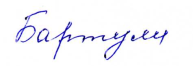 Председатель:                                Бартули Г.В.Секретарь:                                 Гусева О.П.